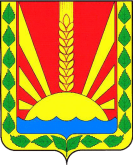 Собрание  представителей сельского поселения Артюшкиномуниципального района Шенталинский Самарской  области ______________________________________________________________село Артюшкино,   ул. Советская, 61тел. (8-84652)47-5-10e-mail: artyushkino@shentala.su   http://www artyushkino.shentala.suРЕШЕНИЕ         от    29 ноября 2022 г.                                                                                     №  118Об одобрении проекта Соглашения о передаче Администрацией сельского поселения Артюшкино муниципального района Шенталинский Самарской области Администрации муниципального района Шенталинский Самарской области осуществления части полномочий по решению вопросов местного значения на 2023 годВ соответствии с частью 4 ст. 15 Федерального закона от 06.10.2003 №131-ФЗ «Об общих принципах организации местного самоуправления в Российской Федерации», в связи со вступлением в силу решения Собрания представителей сельского поселения Артюшкино муниципального района Шенталинский Самарской области от 25.11.2022 № 116 «О бюджете сельского поселения Артюшкино муниципального района Шенталинский Самарской области на 2023 год и на плановый период 2024 и 2025 годов», руководствуясь Уставом сельского поселения Артюшкино муниципального района Шенталинский Самарской области, Собрание представителей сельского поселения Артюшкино муниципального района Шенталинский Самарской области, РЕШИЛО:Одобрить проект Соглашения о передаче Администрацией сельского поселения Артюшкино муниципального района Шенталинский Самарской области Администрации муниципального района Шенталинский Самарской области осуществления части полномочий по решению вопросов местного значения на 2023 год (приложение № 1).Поручить Главе сельского поселения Артюшкино муниципального района Шенталинский Самарской области О.В. Зайцевой  направить настоящее решение и проект Соглашения, председателю Собрания представителей муниципального района Шенталинский Самарской области А.Ю. Марченко, для одобрения Собранием представителей муниципального района Шенталинский Самарской области.Поручить Главе сельского поселения Артюшкино муниципального района Шенталинский Самарской области О.В. Зайцевой  заключить указанное Соглашение с Администрацией муниципального района Шенталинский Самарской области.  Опубликовать настоящее решение в газете «Вестник поселения Артюшкино».Настоящее решение вступает в силу со дня его официального опубликования и распространяет свое действие на правоотношения, возникающие с 01 января 2023 года.Глава сельского поселения Артюшкиномуниципального района Шенталинский                                          О.В.ЗайцеваПредседатель Собрания представителей сельского поселения Артюшкиномуниципального района Шенталинский                                          О.Г. Григорьев